Обзор журналовСодержание«Российский экономический журнал»                                                              -2-журнал «Мировая экономика и международные отношения»                           -8-журнал «Менеджмент в России и за рубежом»                                                     -13-журнал «Управление персоналом»                                                                        -24-«Российский журнал менеджмента»                                                                       -26-журнал "Финансы, деньги, инвестиции"                                                                -29-журнал "Вопросы государственного и муниципального управления"                    -30-Вестник Московского университета «Управление (государство и общество)»     -32- журнал «Главбух»                                                                                             -32- журнал «Справочник  кадровика»                                                                    -33- журнал «Актуальные проблемы экономики и права»                                              -37-«Российский экономический журнал»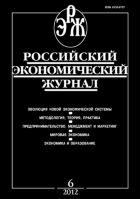 Режим доступа к журналу: http://www.re-j.ruО журнале Общеэкономическое многопрофильное научно-практическое периодическое издание с более чем 50-летней историей (до марта 1992 г. выходил под названием «Экономические науки»), адресуемое ученым, преподавателям, аспирантам и студентам, работникам федеральных и региональных органов государственного управления и структур местного самоуправления, всем категориям предпринимателей и менеджеров.Программные цели: всестороннее освещение хода реформы в России, пропаганда современных экономических знаний, содействие подготовке экономистов нового поколения — теоретиков и практиков.Основные рубрики:«Эволюция новой экономической системы» 
подрубрики «Общий ход реформы»; «Собственность. Корпорирование. Инвестиции»; «Финансовые и кредитные отношения»; «Реформа и регион»; «Отраслевые проблемы»; «Аграрные преобразования»; «Хозяйствование и технологический прогресс»; «Внешнеэкономические аспекты»; «Социальные процессы»; «Экологическое измерение»; «Правовое обеспечение реформы» и др.; «Предпринимательство. Менеджмент и маркетинг»; «Методология, теория, практика»; «Мировая экономика» 
подрубрики «Постсоветский регион»; «Опыт Китая»; «Восточноевропейские варианты»; «Современный капитализм»; «Международные отношения» и др.; «Экономика и образование» 
подрубрики «Перестройка образовательной сферы»; «Аттестация» «Экономист в аудитории»; «Критика и библиография»; «Научные сообщения. Форум».№ 1 / 2012СодержаниеЭволюция новой экономической системыВ. Л е к с и н. Кризис системы расселения в контексте кардинальной трансформации территориальной организации российского общества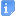 аннотацияЮ. П е т р о в . Эволюция налоговой системы России и возможности задействования фискальных инструментов для стимулирования экономического развития (окончание) аннотация Методология, теория, практикаА. Ш в е ц о в . «Информационное общество»: теория и практика становления в мире и в России. Статья 5. Пространственные аспекты распространения ИКТ: как протекает и что дает информатизация российских регионов и городов (продолжение) аннотация Экономика и образованиеА. Л ю б и н и н . Две политэкономии: социально-экономического развития и процессов хозяйствования (объективная обусловленность разных методологических подходов и несводимость теоретических результатов) аннотацияКритика и библиографияЮ. Якутин. Союзнические поставки как фактор Великой Отечественной, предмет «холодной» и «постхолодной» войн (вступительная статья к книге Н.И. Рыжкова «Великая Отечественная: ленд-лиз»)Научные сообщения. ФорумА. Ф р о л о в. По рецептам Говорухо-Отрока (в связи с 95-летием Февральской буржуазно-демократической революции и с очередной сменой «политических циклов» в постсоветской России)№ 2 / 2012СодержаниеЭволюция новой экономической системыС. Г л а з ь е в . «Стратегия 2020» — антимодернизационный документ аннотация В. Б о б к о в. Удручающие социальные результаты двадцатилетней капиталистической трансформации РоссиианнотацияМетодология, теория, практикаА. Ш в е ц о в . «Информационное общество»: теория и практика становления в мире и в России. Статья 5. Пространственные аспекты распространения ИКТ: как протекает и что дает информатизация российских регионов и городов(окончание)аннотацияМировая экономикаC. Г л а з ь е в, С. Б а й з а к о в (Астана), М. Е р ш о в, Д. М и т я е в, Г. Ф е т и с о в. К устойчивому росту — через справедливый мировой экономический порядок (доклад, представленный на V Астанинский экономический форум)аннотация Л. Н о в о с е л о в а. Банковская система КНР в XXI веке: десятилетие преобразованийаннотация Критика и библиография. Об учебнике «Макроэкономика: научные школы, концепции, экономическая политика» ученых кафедры политической экономии экономического факультета Московского университетаНаучные сообщения. ФорумВ. У л ь я н о в. К проблеме повышения эффективности госзакупокВ. И в а н о в, О. П и м к и н а. О модернизации институтов медицинского страхования и других мерах альтернативной реформы здравоохраненияВ. М и р о н о в а. Из австралийского опыта реформирования экономики№ 3 / 2012СодержаниеРетроспекции и современностьА. Ф р о л о в. Последняя судорога самодержавно-помещичьей системы (преобразования П.А. Столыпина через призму ленинских оценок)аннотацияР. Г у м е р о в. По поводу столыпинской аграрной реформы и ее постсоветского аналогааннотацияЭволюция новой экономической системыР. Гринберг. О новой «большой приватизации» и прочих «непопулярных реформах»аннотацияМ. Делягин. Бюджетная политика-2012: все та же «философия заначки»аннотацияМировая экономикаЛ. Вардомский. Новые независимые государства: сравнительные итоги социально-экономического развития (доклад ученых Центра постсоветских исследований Института экономики РАН)аннотация П. Каменнов. Модернизация военно-промышленного комплекса КНР: достижения и проблемыаннотацияЭкономика и образованиеР. Вахитов. Корпорация «Минобр» как кошмар либерального сообщества (коммерциализация российских вузов генерирует образовательную катастрофу)аннотацияКритика и библиографияА. Масленников. Вклад в раскрытие анатомии постсоветского российского капитализма (о последней книге И.Д. Иванова «Российские предприятия в открытой рыночной экономике»)№ 4 / 2012СодержаниеЭволюция новой экономической системыЮ. В и н с л а в . Национальная промышленная политика: еще раз об абсолютной модернизационной необходимости и ключевых параметрах развертывания аннотация Методология, теория, практикаК у л и к о в В. В. . ЭКОНОМИЧЕСКИЙ КРИЗИС И ВЫХОД ИЗ НЕГО: К УТОЧНЕНИЮ КРИТЕРИЕВ аннотация Ретроспекции и современностьФ р о л о в А. К. . ПО ГОРЯЧИМ СЛЕДАМ (СЮЖЕТ «РОССИЯ И ВТО» ЧЕРЕЗ ПРИЗМУ МАРКСИСТСКИХ ПОДХОДОВ К ДИХОТОМИИ «ФРИТРЕДЕРСТВО — ПРОТЕКЦИОНИЗМ) аннотация Л ю б и н и н А. Б. . О КЛАССИЧЕСКОМ НАСЛЕДИИ, ПРИСОЕДИНЕНИИ СТРАНЫ К ВТО И ЗАДАЧАХ НАЦИОНАЛЬНОЙ ПОЛИТИКИ аннотация Мировая экономикаФ е т и с о в Г. Г. . К созданию контрцикличной системы регулирования глобального рынка аннотация Критика и библиографияЮ. Я к у т и н. Леонид Абалкин: академический взгляд на российскую школу социально-экономической мыслиО личности и научном наследии Л.И. Абалкина: из новой книги серии «Русская классическая библиотека. Экономика и духовность» Издательского дома «Экономическая газета»Р. Г р и н б е р г. Интеллигент чеховского типаНаучные сообщения. ФорумИ. М а р т ы н о в. Актуальные проблемы трудовой миграции (по материалам семинара, проведенного московским правительством)Е. А х м е д о в а. Таможенный союз и ЕЭП: миграционные перспективыС. Н и к и т и н, И. Ф и л ю т и ч, И. В о й т е х о в и ч (Беллоруссия). . К моделированию развития энергетических систем№ 5 / 2012СодержаниеРетроспекции и современностьМ. Лифшиц. Нравственное значение Октябрьской революции (актуальная перепечатка по случаю «круглой» исторической годовщины)Эволюция новой экономической системыО. Дмитриева, Д. Ушаков . Официальная и альтернативная версии федерального бюджета-2013: продолжение «сказки про белого бычка» аннотация Финансовые и кредитные отношенияB. Жуковский . Банк России по-прежнему блокирует модернизацию и развитие национальной экономики (обзор основных мероприятий и последствий новейшей монетарной политики) аннотация Отраслевые проблемыЮ. Якутин . Как нацелить госкорпоративное управление железнодорожным комплексом на рост объема и повышение качества транспортных услуг? аннотация Мировая экономикаЛ. Вардомский . Экономика Украины в двадцатилетней ретроспективе: между советским наследием и европейским выбором аннотация А. Шурубович . Независимая Белоруссия: этапы, тенденции и проблемы социально-экономического развития аннотация Критика и библиографияО. Богомолов . Время перемен (из юбилейного коллективного издания «Глобальная экономика и жизнеустройство на пороге новой эпохи») № 6 / 2012СодержаниеЭволюция новой экономической системыЮ. Болдырев. . О президентском послании-2012 парламентариям и не только о нем аннотация Аграрные преобразованияР. Гумеров. . «Фантом-2», или снова о контрпродуктивности федеральной аграрной политики аннотация Мировая экономикаЛ. Савостина.. Особенности постсоветской социально-экономической эволюции стран БалтиианнотацияМеждународные отношенияС. Серегина, М. Ларионова. . Европейский долговой кризис и новые направления реформирования механизмов экономической политики ЕС аннотация Критика и библиографияА. Фролов.. 1812-й: «горловина» российской истории (из книги, готовящейся в ИД «Экономическая газета» в связи с 200-летием первой Отечественной войны)Научные сообщения. ФорумР. Яковлев.. «Среднерегиональный» ориентир оплаты труда работников бюджетной сферы: критический взглядЮ. Винслав.. К проблеме микроуровня реализации национальной промышленной политикиВ. Казаков (Рязань). . Об интеграции в системе «профессиональное образование — экономика» и единстве образовательной, промышленной и инновационной политики журнал «Мировая экономика и международные отношения»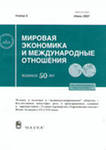   О журналеСмешанное содержание журнала «Мировая экономика и международные отношения» даёт возможность рассматривать проблемы глобального мира и отдельных стран одновременно с точки зрения политических и экономических реалий. Основан журнал в 1957 году и выходит ежемесячно, являясь ведущим в России академическим научным журналом по вопросам становления государственных систем и экономических стратегий. Учредитель журнала – Президиум Российской академии наук и Институт мировой экономики и международных отношений РАН. Распространяется только по подписке. Среди авторов: государственные деятели, руководители ООН, и других международных организаций, ведущие российские и иностранные эксперты по указанной проблематике.Режим обзора статей журнала  http://www.imemo.ru/ru/period/meimo/№09, 2012СОДЕРЖАНИЕ УЧЕНЫЙ СОВЕТ ИМЭМО РАНТрансформация государственной научной политикиЭКОНОМИКА, ЭКОНОМИЧЕСКАЯ ТЕОРИЯЛиберализм и регулирование финансового рынкаВ. МиловидовЭволюция развития экономики: факторы и механизмыЕ. ОстровскаяЕВРОПА: НОВЫЕ РЕАЛИИЭволюция торговой политики Европейского союза (окончание)М. Стрежнева"Восточная политика" Германии: экспертные оценки и политические перспективыА.ДевятковА. МакарычевПольско-германский тандем в меняющейся ЕвропеД. Офицеров-БельскийНовые подходы к финансированию инфраструктуры в ВеликобританииВ. ВарнавскийМИГРАЦИИ В СОВРЕМЕННОМ МИРЕПрезидентские выборы во Франции и России:проблемы иммиграции и идентичностиЯ. СтрельцоваСША: ПОЛИТИКА И ОБЩЕСТВОЛоббизм мусульманских стран в СШАС. КостяевНАУЧНАЯ ЖИЗНЬРоссия и ее соседи: духовные и общественные проблемыЕ. РашковскийВОКРУГ КНИГПреодоление"советской модели" и стратегия развития России-XXIВ. МарцинкевичЕвроинтегральное миротворчество: акции, потенциалы, системностьЛ. Истягин№ 10, 2012СОДЕРЖАНИЕМИР В НАЧАЛЕ ТЫСЯЧЕЛЕТИЯВеликая геополитическая революцияК. БрутенцПРОБЛЕМЫ БЕЗОПАСНОСТИ В СОВРЕМЕННОМ МИРЕТеррористические исламистские организации на Северном Кавказе: влияние экзогенного фактораИ. ДобаевОперативная совместимость в условиях многосторонних операций: миф или реальность?М. ШишацкийЭКОНОМИКА, ЭКОНОМИЧЕСКАЯ ТЕОРИЯИнформационно-коммуникационная составляющая современного предпринимательстваГ. ОлевскийСОВРЕМЕННЫЙ ФЕДЕРАЛИЗМ И ФЕДЕРАТИВНЫЕ ОТНОШЕНИЯЭтнофедерализм: российский и зарубежный дискурсМ. ФарукшинЕВРОПА: НОВЫЕ РЕАЛИИПоследствия европейского долгового кризиса и перспективы зоны евроД. КондратовБанковский сектор ПрибалтикиВ. ОленченкоСША: ПОЛИТИКА И ОБЩЕСТВООсобенности еврейской диаспоры в СШАЕ. СидороваКИТАЙ: ВНУТРЕННЯЯ И ВНЕШНЯЯ ПОЛИТИКАНаучно-технический потенциал Китая: итоги и перспективы развитияИ. НасибовСТРАНЫ И РЕГИОНЫЭкономические связи Китая со странами Латинской АмерикиЭ. ДабагянСОВРЕМЕННЫЕ ПРОБЛЕМЫ РАЗВИТИЯБразилия и Россия: различные траектории развития?ТОЧКА ЗРЕНИЯГеостратегические соображения по поводу циклов Кондратьева, глобализации и войнА. ТаушВОКРУГ КНИГСоциально-экономические модели, технологическое лидерство и “формула” ростаВ. ОболенскийРенессанс в “высоком городе”: сотрудничество, идентичность, инициативностьЕ. Смирнова№ 11, 2012СОДЕРЖАНИЕМИР В НАЧАЛЕ ТЫСЯЧЕЛЕТИЯГлобализация и развитиеА. ЭльяновБОЛЬШОЙ БЛИЖНИЙ ВОСТОКАфганский эндшпиль и региональная безопасностьД. МалышеваШиитский фактор во внешней политике ИранаВ. КуршаковЕВРОПА: НОВЫЕ РЕАЛИИКризис и Европейский союз: политические аспектыН. АрбатоваСистемный кризис Еврозоны: экономика vs политикаВ. ВарнавскийНА ПОСТСОВЕТСКОМ ПРОСТРАНСТВЕВнутри- и внешнеполитические факторы интеграции Украины с Россией и ЕСВ. Пантин, В. ЛапкинРоссийско-белорусские отношения: угрозы реальные и мнимыеК. Боришполец, С. ЧернявскийСТРАНЫ И РЕГИОНЫРазвитие инфраструктуры – вызов для интеграции стран АСЕАНД. МинкинЗарубежный опыт создания региональных рынков услугО. БирюковаСОВРЕМЕННЫЕ ПРОБЛЕМЫ РАЗВИТИЯБразилия и Россия: различные траектории развития? (окончание)ИЗ ИСТОРИИ ИМЭМОВремя реабилитации (1983–1985 гг.)П. ЧеркасовВОКРУГ КНИГГеографическая экономика знания: время собирать камниА. ПилясовЮжный вектор стратегии ЕС: позиции, приоритеты, инструментарийЮ. Квашнин  № 12, 2012СОДЕРЖАНИЕМИР В НАЧАЛЕ ТЫСЯЧЕЛЕТИЯНовые тенденции взаимодействия развитых и развивающихся стран в инновационной сфереА. Ерошкин, М. ПетровПРОБЛЕМЫ БЕЗОПАСНОСТИ В СОВРЕМЕННОМ МИРЕВоенно-политическая безопасность Центральной Азии и роль ОДКБ в ее обеспеченииМ. БашаратьянРазвитие “региональных” ракетных потенциалов и систем ПРОС. Ознобищев, П. ТопычкановЭКОНОМИКА, ЭКОНОМИЧЕСКАЯ ТЕОРИЯФинансовые инновации и риск-менеджмент банковС. МатросовЕВРОПА: НОВЫЕ РЕАЛИИОт Ванкувера до Владивостока: перекрестки общего пространства безопасностиД. ДаниловМнимое “землетрясение”П. КандельРегиональные особенности современной СербииВ. МартыновБОЛЬШОЙ БЛИЖНИЙ ВОСТОКАмерикано-Саудовское партнерство: исторические мотивы и новые выводыА. ВысоцкийВОСТОЧНАЯ АЗИЯ: ПЕРСПЕКТИВЫ РАЗВИТИЯЯпония: курс на присоединение к Транстихоокеанскому партнерствуВ. СтрельцовМИГРАЦИИ В СОВРЕМЕННОМ МИРЕПраворадикальные партии и иммиграция в странах СкандинавииА. БадаеваНАУЧНАЯ ЖИЗНЬО проблемах безопасности и сотрудничества в Северо-Восточной АзииСОВРЕМЕННЫЕ СМИПиратские партии: политический продукт информационного обществаТ. РовинскаяТОЧКА ЗРЕНИЯВВП: мифы и реальностьВ. СтоляровВОКРУГ КНИГНаучное наследие академика И.Д. Иванова и проблемы отечественной экономикиР. ГринбергЕвразийская конфигурация-XXIЕ. Брагинажурнал «Менеджмент в России и за рубежом»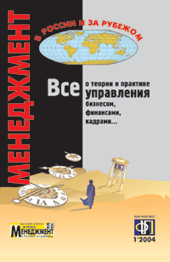 Режим доступа к журналу : http://www.mevriz.ruНа указанном сайте есть раздел, где можно ознакомиться с содержанием статей по годам и номерам. Также размещены статьи по рубрикам.О журналеВопросы организации управления освещаются  в журнале «Менеджмент в России и за рубежом». Издание целенаправленно рассматривает  развитие российского менеджмента в сравнении с передовыми индустриальными странами. Журнал ориентирован на людей, изучающих менеджмент или применяющих его методы в повседневной деятельности. Авторы – состоявшиеся профессионалы управления, крупные учёные, перспективные исследователи, хладнокровные экспериментаторы. На страницах «Менеджмента в России и за рубежом» читатель найдёт свежие материалы по важным темам: теория, организация и экономика менеджмента; управление рисками и антикризисное управление; государственное и муниципальное управление; стратегический менеджмент; отраслевой менеджмент; управление международным бизнесом; управленческий консалтинг; экологический менеджмент; новые технологии менеджмента; дискуссионный клуб. Журнал «Менеджмент в России и за рубежом» включён в «Перечень ведущих рецензируемых научных журналов и изданий» ВАК. Материалы «Менеджмента в России и за рубежом» полезны и понятны для студентов экономических вузов, и для их преподавателей. Главный редактор журнала -  А.Е. Хачатуров.№1, 2013СодержаниеСтратегический менеджмент
Стратегическое планирование как программа долгосрочного развития и адаптации ключевых компетенций компании
Вавилов С.Ю., менеджер по развитию группы «Росток» и Института мировых идей,
stasvavilov@gmail.com
Хачатуров А.Е., д.э.н., профессор, заведующий кафедрой менеджмента и маркетинга
РХТУ им. Д.И. Менделеева, tavrizyan@mail.ruАннотация: 
Статья посвящена описанию новых подходов к стратегическому планированию организации, которые будут способны ответить на вызовы XXI века, такие, как рост населения, рост потребления, изменение климата, дефицит ресурсов, деградация биосферы. Многофакторный подход к стратеги-ческому планированию основан на учёте драйверов развития экономического процесса для создания самоорганизующейся совокупности ключевых компетенций организации, нацеленных на реализа-цию видения организации.
Ключевые слова: экономический процесс, драйвер развития отрасли, внеотраслевые драйверы, поле потребностей, стратегическое планирование, ключевые компетенции, видение организации, самоорганизацияУправление территориальной мобильностью рабочей силы
Кабанов С.С., аспирант кафедры экономики и управления предприятиями и организациями ННГУ им. Н.И. Лобачевского, kabanov.efunn@yandex.ru
Стрелкова Л.В., д.э.н., профессор кафедры экономики и управления предприятиями и организациями ННГУ им. Н.И. Лобачевского, oippp@ef.unn.ru
Макушева Ю.А., к. э. н., доцент кафедры экономики и управления предприятиями и организациями ННГУ им. Н.И. Лобачевского, sjm2@yandex.ruАннотация:
В статье рассматриваются методические подходы и предлагаются практические рекомендации, направленные на совершенствование управления территориальной мобильностью рабочей силы. Представлены эконометрические модели,  отражающие зависимость уровня трудовой мобильности от различных экзогенных факторов. 
Ключевые слова: трудовая мобильность, рабочая сила, миграция, государственное управлениеВыбор стратегии регионального ИКТ-менеджмента. Когнитивная парадигма
Караев Р.А., профессор, заведующий лабораторией Института кибернетики Национальной академии наук Азербайджана, karayevr@rambler.ruАннотация:
Рассматривается проблема выбора стратегии регионального ИКТ-менеджмента. Трудности решения проблемы обусловлены её сложным слабоструктурированным характером, ограничивающим возможности применения известных методов экономико-математического моделирования и принятия решений. Предлагается методология когнитивной поддержки, открывающая новые возможности для преодоления этих трудностей. 
Ключевые слова: региональный ИКТ-менеджмент, выбор стратегии, когнитивная парадигмаТеория игр в практике управления и управленческих коммуникациях
Тихомиров С.А., к.ф.н., Московский педагогический государственный университет,
quantor@inbox.ruАннотация:
В статье описываются некоторые особенности применения инструментария теории игр в системе корпоративного управления, управленческом учёте и управленческих коммуникациях, некоторые кибернетическо-математические средства принятия оптимальных решений в рамках построения стратегий и тактик в так называемых «игровых ситуациях». Указано, что игры представляют собой строго определённые семантико-математические объекты. Игра образуется игроками, набором стратегий для каждого игрока и указания выигрышей, или платежей, а также игроков для каждой комбинации стратегий. Большинство кооперативных игр описываются характеристической функцией, в то время как для остальных видов чаще используют нормальную или экстенсивную форму. Описаны характеризующие признаки игры как математической модели экономической ситуации. В частности, сделан вывод о том, что применение теории игр для принятия стратегических управленческих решений эффективно в проведении ценовой политики, экспансии на новые рынки, различных формах кооперации, определении лидеров и исполнителей в области НИР и инноваций, вертикальной интеграции.
Ключевые слова: теория игр, управление, учёт, коммуникации, стратегия, математический объектОсобенности взаимодействия компаний и потребителей в зависимости от организационного возраста компаний и насыщенности рынков
Чернов Д.В., к.э.н., преподаватель ИКМ НИУ «Высшая школа экономики», chernov@mail.ruАннотация: 
Статья анализирует различное поведение потребителей в отношении компаний, которые нарушают моральные и этические нормы бизнеса. Результаты анализа свидетельствуют, что компании, предоставляющие услуги или производящие продукты, сталкиваются со снижением операционных и финансовых показателей только на насыщенных, высококонкурентных рынках. Напротив, на неразвитых рынках со слабой конкуренцией любые бойкоты не оказывают серьёзного влияния на бизнес компаний, деятельность которых недобросовестна.
Ключевые слова: жизненный цикл организации, конкуренция, насыщение, услуги, производство, бойкотыОТРАСЛЕВОЙ МЕНЕДЖМЕНТ
 Управление корпоративным бизнес-портфелем нефтегазовой компании
Ленкова О.В., к.э.н., доцент кафедры менеджмента в отраслях топливно-энергетического комплекса Тюменского государственного нефтегазового университета, olga_lenkova@mail.ru
Дебердиева Е.М., к. э. н., доцент, директор Института менеджмента и бизнеса Тюменского государственного нефтегазового университета, dem@tsogu.ru
Осиновская И.В., к. э. н., доцент кафедры менеджмента в отраслях топливно-энергетического комплекса Тюменского государственного нефтегазового университета, osinovskaya@pochta.ruАннотация: 
В статье предложен методический подход к анализу корпоративного бизнес-портфеля нефтегазовой компании, предполагающий модификацию существующего инструментария портфельной теории. Приведены результаты апробации авторских рекомендаций на примере данных ОАО НК «ЛУКОЙЛ». На основе проведенного анализа портфеля компании по направлению «Добыча» даны общие рекомендации по его развитию в контексте отечественных и зарубежных проектов.
Ключевые слова: корпоративный бизнес-портфель, портфельный анализ, нефтегазовая компания, добыча нефтиПрогноз развития сельскохозяйственного производства региона как основа стратегии продовольственного обеспечения
Галиахметова А.М., к.э.н., доцент кафедры финансов и кредита Института экономики, управления и права (г. Казань), zigangirovanzh@mail.ruАннотация:
В статье приведены показатели производственно-финансовой деятельности сельскохозяйственных предприятий Татарской республики. Эффективное управление факторами сельскохозяйственного производства может стать условием повышения обеспеченности Татарстана продовольствием.
Ключевые слова: продовольственная обеспеченность, прогнозирование развития сельскохозяйственного производства, методы прогнозированияГОСУДАРСТВЕННОЕ УПРАВЛЕНИЕ
Зарубежный опыт по взаимодействию государства и производственных компаний при реализации социальных проектов
Баженов А.В., к.э.н., первый заместитель генерального директора ЗАО «Ямалгазинвест» по экономике и финансам, bazhenov@iftg.ruАннотация: 
В статье рассматривается опыт взаимодействия государства и производственных компаний в США, Китае, ЮАР, Австралии, Великобритании, Германии, Индии, Казахстане при формировании и реализации социальных проектов. Показаны зарубежные схемы, механизмы взаимодействия государства и крупных компаний при удовлетворении потребностей населения в транспортном обеспечении, качественном образовании и здравоохранении, водоснабжении, в защите окружающей среды, развитии энергетических объектов и телекоммуникаций, совершенствовании других социальных объектов (объекты культуры и спорта). В статье также раскрыты особенности распределения рисков между государством и частными компаниями.
Ключевые слова: государство, производственные компании, социальные объекты, государственночастное партнёрствоСравнительный анализ налогообложения доходов физических лиц в Российской Федерации и Японии
Солодовникова У.Н., доцент кафедры экономики Югорского государственного университета, Solodovnickova.ulyana@yandex.ru
Коростелёва В.В., к.э.н., доцент кафедры экономики Югорского государственного университета, myshka83@list.ruАннотация: 
В центре любой налоговой системы стоит налогообложение личных доходов. Главными задачами разумной бюджетной политики остаются повышение благосостояния населения и обеспечение устойчивого роста экономики страны, и одним из приоритетных направлений должно быть продолжение работы по совершенствованию налоговой системы и последовательному снижению налогового бремени.
Ключевые слова: налог, доходы физических лиц, налоговое бремя, прогрессивная шкалаТЕХНОЛОГИЯ УПРАВЛЕНИЯ
Организационные структуры технологических кластеров
Щетинина Н.Ю., к. э. н., доцент кафедры менеджмента Пензенского государственного университета, nataly_sh@bk.ruАннотация: 
В статье рассматривается вопрос формирования функций кластера с последующей разработкой его организационной структуры. Показано, что создание оптимальной организационной структуры кластера – это многофакторная задача обеспечения ее соответствия стратегии развития кластера. 
Ключевые слова: организационная структура, кластер, функции управления, стратегия, матрица альтернативных структур, аутсорсингОценка эффективности декларирования корпоративных ценностей в российском банковском секторе
Просвиркина Е.Ю.,аспирант национального исследовательского университета «Высшая
школа экономики», e.prosvirkina@mail.ruАннотация: 
В данной статье анализируется влияние публично декларируемых ценностей на результаты деятельности пятидесяти крупнейших банков на российском рынке. Для выявления зависимостей рассчитан индекс ценностей (CV-Index) и проанализированы корреляции между данным индексом и финансовыми показателями банков в программе SPSS. Для расчета индекса проведен детальный анализ информации, размещенной на сайтах банков, в кодексах этики и корпоративного поведения, и все выявленные ценности сгруппированы в семнадцать категорий. Исследование подтвердило наличие статистически значимой корреляции между индексом ценностей и чистой прибылью банков.
Ключевые слова: корпоративные ценности, публично декларируемые ценности, российский банковский сектор, результаты деятельности, оценка эффективностиМетодика внутреннего аудита учёта материально-производственных запасов в строительстве
Вандина О.Г., к. э. н., ФГБОУ ВПО «Госуниверситет – УНПК», orelbuin@yahoo.comАннотация: 
Значительный удельный вес в расходах на капитальное строительство занимают материалы, комплектующие изделия и полуфабрикаты, инвентарь, т.е. материально-производственные запасы. В этой связи точный учет и своевременный аудит материально-производственных запасов имеют важное практическое значение в принятии управленческих решений. Наибольшее число выявляемых нарушений при проверке деятельности строительных организаций приходится именно на этот раздел аудита.
Ключевые слова: внутренний аудит, материально-производственные запасы, учёт, строительные организацииУправление предприятием
Управление цепями внутренних поставок деталей на предприятии
Ковалёв М.Н.,к. э. н., доцент кафедры маркетинга Гомельского филиала «МИТСО»,
Международный университет «МИТСО» (Белоруссия), km2.gomel@mail.ruАннотация: 
Выделены особенности логистической системы (ЛС) машиностроительного предприятия. В качестве функциональных подсистем ЛС названы закупочная, производственная, распределительная и сервисная логистики. Уточняется роль производственной логистики в ЛС предприятия. К обеспечивающим подсистемам ЛС отнесены логистика запасов, складская, транспортная, информационная и финансовая логистики. Изложена математическая модель и разработан алгоритм  оперативного управления цепями поставок деталей в основном производстве. Отмечены достоинства и недостатки метода.
Ключевые слова: логистика, производственная логистика, машиностроительное предприятие, цепь поставок, внутренняя цепь поставок, подетальное планирование, управление цепями поставокМетодика оценки неидентифицируемой компоненты экономического потенциала предпринимательской структуры в условиях конкурентной среды
Минаева О.А., к. э. н., доцент кафедры экономики и управления Волгоградского государственного технического университета, o_mina@mail.ru
Эрберт Э.Э., старший преподаватель кафедры экономики и управления Волгоградского государственного технического университета, erbert_elvira@list.ruАннотация: 
Статья посвящена рассмотрению методики измерения неидентифицируемой компоненты экономического потенциала предпринимательской структуры. Авторы делают попытку  представить экономический потенциал предпринимательской структуры, как совокупность ее средств  и возможностей, а также через функциональные составляющие, которые, в свою очередь, подразделяют на идентифицируемые и неидентифицируемые компоненты. Особый интерес представляет возможность измерения неидентифицируемой компоненты и практические аспекты реализации данной методики на примере промышленной предпринимательской структуры Волгоградской области.
Ключевые слова: экономический потенциал, функциональные составляющие, неидентифи-цируемая компонента, методика оценки, оценочные инструментыУПРАВЛЕНИЕ ПЕРСОНАЛОМ 
Обеспечение конкурентоспособности предпринимательских структур в процессах корпоративного обучения
Каганов В.Ш., к. э. н., первый заместитель руководителя Департамента образования г. Москвы, iac@educom.ruАннотация: 
Статья раскрывает роль корпоративного обучения в системе обеспечения конкурентоспособности предпринимательской структуры, описывает уровни развития системы корпоративного обучения и этапы обеспечения конкурентоспособности предпринимательской структуры за счёт корпоративного обучения. 
Ключевые слова: планируемая конкурентоспособность фирмы, потенциальная конкурентоспособ-ность фирмы, система корпоративного обучения, корпоративный университет, рынок услуг корпоративного обученияПланирование потребности в кадрах в системе управления карьерой на государственной службе
Вырупаева Т.В., к. э. н., доцент кафедры менеджмента Сибирского федерального университета, г. Красноярск, vyrupaeva@bk.ruАннотация: 
В статье рассматривается взаимосвязь процесса планирования потребности в кадрах с процессом управления карьерой, раскрывается содержание этапов планирования потребности в кадрах на государственной службе. На основе анализа нормативно-правовых актов, регламентирующих деятельность государственных гражданских служащих, систематизированы критерии для оценки обеспеченности государственными кадрами, а также предложены принципы планирования потребности в кадрах на государственной службе. 
Ключевые слова: карьера государственного служащего, управление карьерой, этапы и принципы планирования потребности в кадрах на государственной службе, критерии оценки обеспеченности кадрамиМотивация менеджмента: возвращаясь к Марксу
Ключко В.Н., к. э.н., доцент, МГТУ им. Н.Э. Баумана, vnk2000@mail.ruАннотация: 
Рассмотрены обостренные кризисом проблемы существующих систем мотивации менеджмента. Предложен подход к их совершенствованию, основанный на делении прибыли компании (по К. Марксу) на процент и предпринимательский доход, а также на измерении прироста стоимости имущества компании. 
Ключевые слова: мотивация, менеджмент, прибыль, предпринимательский доход, стоимость имущества компанииЗарубежный и российский опыт управления мотивацией персонала
Варданян И.С., к. э.н., доцент кафедры международного менеджмента Санкт-Петербургского государственного университета экономики и финансов, доцент кафедры теории коммуникации Санкт-Петербургского государственного университета, ilona251@yandex.ruАннотация: 
Рассмотрен американский, японский и российский стиль управления. Представлен сравнительный анализ японской, американской и российской системы мотивации персонала. Приведены примеры компаний, которые применяют как американские способы мотивации персонала, так и японские. Даны некоторые рекомендации совершенствования системы мотивации персонала в России.
Ключевые слова: мотивация персонала, методы мотивации, стимулирование, приёмы мотивации№2, 2013СодержаниеТеория менеджмента
 Концептуальные проблемы институционального менеджмента
Фролов Д.П., д. э. н., профессор, заведующий кафедрой маркетинга и рекламы
Волгоградского государственного университета, ecodev@mail.ruАннотация: 
В статье анализируется конструктивный потенциал и дискуссионные вопросы институционального менеджмента. Определены тормозящие факторы адаптации институциональных концепций управленческой наукой и практикой. Обоснована целесообразность активизации функционального подхода в институциональном анализе систем управления. 
Ключевые слова: институциональный менеджмент; функциональный подход; репутационный менеджмент; процессный подход.Оценки влияния инфраструктуры на конкурентоспособность бизнеса
Мерзлов И.Ю., к. э. н., доцент кафедры менеджмента ФГБОУ ВПО «Пермский государственный национальный исследовательский университет», imerzlov@yandex.ruАннотация:
В статье представлен анализ результатов теоретических и эмпирических исследований ведущих зарубежных учёных, направленных на выявление взаимного влияния состояния инфраструктуры на конкурентоспособность стран, регионов и отдельных хозяйствующих субъектов. Подтверждается мнение, что инфраструктура оказывает существенное положительное быстрое и отсроченное влияние на темпы экономического роста и конкурентоспособность экономики.
Ключевые слова: инфраструктура, конкурентоспособность, экономический рост. Синергетическая модель бренда территории инновационного развития
Грошев И.В., д. э. н., д. психол. н., заслуженный деятель науки РФ, профессор, проректор
Тамбовского государственного университета им. Г.Р. Державина, aus_tgy@mail.ru
Шапкина Ю.В., аспирантка ФГБОУ ВПО «Тамбовский государственный университет
им. Г.Р. Державина», aus_tgy@mail.ruАннотация: 
В статье раскрываются свойства бренда территории инновационного развития как системы. Предложена синергетическая модель бренда территории. Характеризуются компоненты и элементы ядра и периферийной части бренда территории, их функции во внешней и внутренней среде. 
Ключевые слова: бренд территории, инновация, синергетика, синергетическая модель бренда территорииПромышленные объединения и кластеры
Алашкевич Ю.Д., д. т. н., профессор, зав. кафедрой машин и аппаратов промышленных технологий СибГТУ (Сибирский государственный технологический университет),
mapt@sibstu.kts.ru
Чуваева А.И., к. э. н., доцент кафедры экономики и управления Лесосибирского филиала
Сибирского государственного технологического университета), ale210812@yandex.ru
Апухтин А.Н., ведущий менеджер по продажам ООО «Литвиновское», 
apuhtin-s@yandex.ruАннотация: 
Широкое применение кластерного подхода требует чёткой формулировки его определения. Необходимо формирование отличительных признаков кластера от других форм объединений предприятий. Классификации кластеров также требует анализа уточнения. 
Ключевые слова: кластер, территориально-производственные комплексы, финансово-промышленные группыРазвитие методики анализа финансовой устойчивости как способа достижения объективной оценки финансового состояния организации
Иванова Л.И., к. э. н., профессор, зав.кафедрой «Финансы и кредит» Ульяновской государственной сельскохозяйственной академии им. П.А. Столыпина, fin-ivanova@mail.ru
Бобылёва А.С., д. э. н., профессор кафедры «Финансы и кредит» Ульяновской государственной сельскохозяйственной академии им. П.А. Столыпина, alexline75@mail.ruАннотация: 
Представлен анализ методик оценки финансовой устойчивости организации по абсолютным показателям, обоснованы необходимость и рекомендации по их корректировке. Выявлены противоречия в оценке финансовой устойчивости и платёжеспособности организации. Предложена уточненная методика оценки финансовой устойчивости организации.
Ключевые слова: финансовая устойчивость, платёжеспособность, финансовое состояние, собственные оборотные средства, запасы и затраты, источники формирования запасов и затрат,
собственный капитал.Стратегический менеджмент
Место системы маркетинговой информации в стратегическом планированииБогданов Д.В., к. э. н., старший преподаватель кафедры учета и анализа хозяйственной деятельности филиала ВЗФЭИ в г. Волгограде, db12@pochta.ruАннотация:
Системы маркетинговой информации выступают как определяющий инструмент стратегического планирования. В статье описаны принципы и приёмы создания гибкой системы управления деятельностью с помощью этой системы, основанной на рыночных механизмах регулирования и с использованием информационно-аналитической поддержки.
Ключевые слова: стратегическое планирование, система маркетинговой информацииИсследование прогнозного новшества на наличие стратегического соответствия в диверсифицированной организации
Артюшина Е.В., к. э. н., доцент кафедры международного менеджмента Нижегородского государственного архитектурно-строительного университета, eartushina@mail.ruАннотация: 
Статья посвящена решению одной из существенных проблем, возникающей при прогнозировании инновационной деятельности в диверсифицированных компаниях. Предложены расчётные показатели, предполагающие оценку прогнозного новшества на наличие стратегического соответствия между основными функциональными областями управления бизнес-единиц и головной компании. Приведена модель исследования прогнозного новшества на наличие стратегического соответствия при прогнозировании инновационной деятельности в диверсифицированной компании и рассмотрены основные аспекты ее использования на предприятиях.
Ключевые слова: инновационная деятельность, прогнозирование инновационной деятельности, диверсифицированная компанияСоциальная ответственность как основополагающий фактор устойчивого развития промышленного предприятия в рыночных условиях
Корсун А.В., аспирант кафедры менеджмента и маркетинга Российского химико-
техн логического университета им. Д.И. Менделеева, korsunanna@inbox.ru
Кукушкин И.Г., доцент кафедры экономической теории Российского химико-ехнологического университета им. Д.И. Менделеева; ig.kukushkin@mail.ru
Вдовенко З.В., заведующий кафедрой экономической теории Российского химико-
технологического университета им. Д.И. Менделеева, kafekonom@muctr.ruАннотация: 
В статье дан авторский подход к планированию, анализу и оценке социальной ответственности бизнеса перед обществом. Предложны конкретные рекомендации по устойчивому развитию промышленных предприятий с учетом интересов участников рынка.
Ключевые слова: социальная ответственность, планирование, принцип устойчивого развития; цепочка ценностей.Отраслевой менеджмент
Анализ влияния объёмов и структуры выпускаемой продукции на финансовую устойчивость сельскохозяйственных предприятий Ульяновской области
Шаброва А.И., к. э. н., доцент кафедры «Финансы и кредит» ФГБОУ ВПО «Ульяновская
государственная сельскохозяйственная академия им. П.А. Столыпина», 
shmemar64@yandex.ruАннотация: 
На финансовую устойчивость коммерческих организаций влияют отраслевая принадлежность, объёмы и структура выпускаемой продукции, её доля в выручке, специализация. В статье рассматривается влияние этих факторов на финансовую устойчивость сельскохозяйственных предприятий Ульяновской области на основе статистического метода – метода группировок с выявлением оптимальных величин.
Ключевые слова: финансовая устойчивость, структура товарной продукции, специализация, излишек (недостаток) собственных основных средств, группировкаФормирование рынка туризма Карагандинского региона Республики Казахстан
Мамраева Д.Г., к. э. н., доцент кафедры маркетинга Карагандинского государственного университета им. академика Е.А. Букетова, dina2307@mail.ru
Ташенова Л.В., преподаватель кафедры маркетинга Карагандинского государственного университета им. академика Е.А. Букетова, larisatash_88@mail.ruАннотация: 
Проведён анализ количества обслуженных посетителей по целям поездок Карагандинского региона и города Алматы, в частности рассчитаны индекс роста и относительная доля туристского рынка анализируемых регионов.
Ключевые слова: туризм, Карагандинский регион.Технология управления
Подходы к усовершенствованию систем управления ресурсосбережением на промышленных предприятиях
Калюк А.В., аспирант кафедры международного менеджмента ФГБОУ ВПО «ЮУрГУ» (НИУ), antonsusu@mail.ruАннотация: 
В статье предлагаются методические подходы к повышению эффективности системы управления ресурсосбережением на предприятии. Основная идея, использование логистических методов, применительно к системе ресурсосбережения. Для повышения уровня координации звеньев системы ресурсосбережения путем модернизации структуры управления предпологается создание центральной службы логистической координации ресурсосберегающих процессов. Предложенный подход повышает эффективность системы управления ресурсосбережением и, соответственно, конкурентоспособность предприятия в целом.
Ключевые слова: ресурсосбережение, логистика, логистическая координация, комплексная система управления ресурсосбережением, эффективность, служба логистической координации ресурсосберегающих процессов.Совместные предприятия: привлекательность проникновения на российский рынок телекоммуникационного оборудования как результат нового законодательного требования
Мордвинова Д.Л., аспирант кафедры международного менеджмента Санкт-
Петебургского государственного университета экономики и финансов (СПбГУЭФ),
Daria.Mordvinova@gmail.comАннотация: 
В России практически отсутствуют отечественные производители телекоммуникационного оборудования нового поколения (LTE), как следствие, рынок привлекателен для глобальных игроков. Успешная конкуренция на российском рынке невозможна без присвоения оборудованию статуса телекоммуникационного оборудования российского происхождения. Как быть глобальным производителям, имеющим налаженное производство в других развивающихся странах? 
Ключевые слова: Совместные предприятия, международная экспансия, телекоммуникационное оборудование, LTE в России, статус телекоммуникационное оборудование российского происхождения, методы проникновения на рынок Модель регионального центра знаний и коммуникаций в системе здравоохранения
Рожкова Е.В., к. э. н., доцент кафедры управления Ульяновского государственного университета, erozhkova@mail.ruАннотация: 
Предлагается создание региональных центров компетенций в области инновационной медицины. Характеризуется структурно-функциональная модель поддержки инновационного развития медицинских организаций.
Ключевые слова: региональные центры компетенций в области инновационной медицины, модель поддержки инновационного развития медицинских организацийАнализ эффективности лизинговых операций
Cажина С.С., к. э. н., доцент кафедры бухгалтерского учёта и аудита ФГБОУ ВПО «Ульяновский государственный университет», Semenovna-73@yandex.ru
Сосунова Л.С., к. э. н., доцент кафедры бухгалтерского учёта и аудита ФГБОУ ВПО «Ульяновский государственный университет», Semenovna-73@yandex.ruАннотация: 
В статье на конкретном примере рассматриваются преимущества приобретения основных средств по схеме лизинга в сравнении с другими видами платежей
Ключевые слова: лизинг, аренда, финансы, инвестиции, кредиты, кредитование, лизингодатель,
лизингополучательВлияние транспарентности корпорации на оценку качества корпоративного управления
Чмель С.Ю., к. э. н., заместитель начальника отдела маркетинга, ОАО «Воскресенские
минеральные удобрения», svetlana_chmel@mail.ruАннотация: 
В статье показаны взаимосвязь эволюции корпоративного управлении в России и информационной открытости, необходимость перехода от информационной открытости к транспарентности, роль стейкхолдеров в развитии корпоративной открытости. Выявлены факторы, способствующие и препятствующие движению к транспарентности. Показаны риски, связанные с транспарентностью. Разработана концепция транспарентности корпорации.
Ключевые слова: корпоративное управление, транспарентность, стейкхолдеры, концепция транспарентности корпорацииУправление интеллектуальной собственностью
Шестакова Е.В., к. ю. н., генеральный директор ООО «Актуальный менеджмент», shestakova.ekaterina@gmail.comАннотация: 
В современном мире компании часто борются за интеллектуальные права и право обладания интеллектуальной собственностью. Ведь изобретения, научные открытия, промышленные образцы, товарные знаки позволяют получить конкурентное преимущество, а, следовательно, и дополнительные денежные средства. Вместе с тем, не все компании в настоящее время используют возможности управления интеллектуальной собственностью и тем более извлекают из этого прибыль. Одновременно наблюдаются тенденции развития «пиратского рынка» и нарушения авторских, смежных прав, а также прав на средства индивидуализации. В данной статье мы рассмотрим основные вопросы, связанные с управлением интеллектуальной собственностью в компании.
Ключевые слова: управление интеллектуальной собственностью в компании, лицензионные договоры, оценка интеллектуальной собственностиУправление предприятием
Управление конкурентоспособностью хозяйствующих субъектов
Лукинова Л.И., преподаватель кафедры менеджмента и торгового дела Иркутского государственного университета филиал в г. Братске, Lipa_pli@mail.ruАннотация: 
В статье приведены результаты методологического анализа основных подходов к управлению конкурентоспособностью хозяйствующих субъектов, систематизированы факторы оценки уровня конкурентоспособности предприятия по уровням иерархии. Предложены методы оценки конкурентоспособности предприятия на стратегическом, тактическом и оперативном уровнях управления.
Ключевые слова: система управления конкурентоспособностью, стратегические конкурентные преимущества, потребность, услуги, инновационный товарУправление деловой репутацией управляющей компании
Фёдорова Е.А., д. э. н., доцент кафедры финансового менеджмента Финансового университета при Правительстве Российской Федерации, ecolena@mail.ru,
Андреева О.А., маркетолог-аналитик, ООО «КРИФ», oks255@gmail.comАннотация: 
Деловая репутация компаний, управляющих пенсионными накоплениями, рассматривается через следующие составляющие: 1) репутация, связанная с бизнесом; 2) репутация продукта (услуги); 3) репутация, связанная с организационной структурой. С помощью экономико-математического моделирования на основе эмпирических данных по 30 управляющим компаниям выявлены значимые факторы, влияющие на деловую репутацию управляющей компании и их направление. На основе результатов оценки деловой репутации разработана программа повышения деловой репутации для УК «Лидер».
Ключевые слова: деловая репутация, управляющая компания, репутация услуги.Модели управления транспортировкой в сложных цепях поставок пищевой промышленности
Тюрин А.Ю., к. э. н, доцент, Кузбасский государственный технический университет,
г. Кемерово, alexturin07@rambler.ruАннотация: 
Приводится классификация стратегий управления транспортировкой для сложных цепей поставок. Рассматривается взаимосвязь и влияние результатов транспортного обслуживания на финансовые показатели деятельности предприятий пищевой промышленности на стратегическом, тактическом и оперативном уровнях
Ключевые слова: модель управления транспортировкой, сложная цепь поставок, пищевая промышленность, стратегический уровень, тактический уровень, оперативный уровень.Управление персоналом 
Инструменты повышения результативности личной деятельности руководителя
Резник С.Д., д. э. н., профессор, директор Института экономики и менеджмента Пензенского государственного университета архитектуры и строительства, rezniksd@gmail.comАннотация: 
Власть над временем даётся только тому, кто овладел умением управлять собой, с уважением относится к использованию своего времени. Годы нашей жизни складываются из месяцев, недель и дней. Если мы научимся результативно проводить свои дни, наша деятельность и за недели, месяцы, годы обязательно будет насыщенной и успешной. На примере одного рабочего дня в статье рассмотрены предпосылки, условия и инструменты эффективной личной деятельности руководителя.
Ключевые слова: руководитель, время, приоритеты деятельности, система организации рабочего дня.Дискуссионный клуб 
Стратегические противоречия: продолжение дискуссии
Ковалёв В.А., д. э. н, профессор кафедры маркетинга и рекламы Омского государственного университета им. Ф.М. Достоевского, kovalev_omsk@list.ruАннотация: 
В статье рассматриваются проблемы противоречивости стратегического менеджмента. Автор делает акцент на специфике малого и среднего бизнеса. Существующий подход предложено расширить за счёт введения противоречий «развитие-стабильность» и «универсальность-специализация» предпринимательских структур.
Ключевые слова: стратегический менеджмент, стратегия предпринимательство.Журнал «Управление персоналом»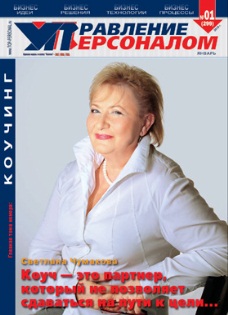 Режим доступа к журналу: http://www.top-personal.ruНа сайте доступен архив номеров, в который два раза в месяц добавляются полные версии статей и публикаций. О журнале    Деловой журнал «Управление персоналом» - ведущее издание в области управления бизнес - процессами и человеческими ресурсами, системы компенсаций, подбора, оценки, проверки, мотивации и стимулирования персонала, преодоления оппортунизма и достижения лояльности персонала,  выходит два раза в месяц.

В каждом номере: - "Секреты успеха" от топ-менеджеров успешных российских и западных компаний. - Аналитические проблемные статьи ведущих специалистов в области бизнес-технологий.- Результаты собственных специальных тематических исследований по актуальным проблемам управления. - Эксклюзивные интервью с известными представителями бизнес-элиты.- Маркетинг успешных направлений в бизнесе.

Цели журнала: -  Улавливать новые тенденции в бизнесе.-  Профессионально разбираться в современном менеджменте.-  Совершенствовать ваши знания в области персонал-технологий.-  Анализировать достижения успешных фирм.-  Привнести в ваш бизнес свежие апробированные идеи.№1, 2013Содержание«Российский журнал менеджмента»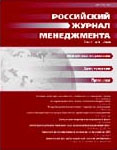 Режим доступа к журналу: http://www.rjm.ruО журнале(РЖМ) — первый всероссийский научный журнал в области общего и стратегического менеджмента. Журнал призван способствовать:- развитию исследований российскими учеными актуальных проблем современного менеджмента;- продвижению передовых концепций эффективного управления организациями в широкую русскоязычную аудиторию научных работников, преподавателей, аспирантов и студентов экономических вузов и школ бизнеса;- повышению профессионального уровня российских менеджеров и консультантов по управлению в целях интеграции отечественного бизнеса в мировую экономику.«Российский журнал менеджмента» учрежден Санкт-Петербургским государственным университетом по инициативе Высшей школы менеджмента СПбГУ. Журнал выходит ежеквартально с 2003 г. Т.10, №1, 2012 г.
СодержаниеНовые исследования В. В. Голикова, К. Р. Гончар, Б. В. Кузнецов. Влияние экспортной деятельности на технологические и управленческие инновации российских фирм
Аннотация »   О. А. Третьяк, И. А. Слоев. Оценка маркетинговой деятельности по состоянию клиентского потока
Аннотация »   Хрестоматия. Эволюция государственного управления: новый государственный менеджмент И. Н. Баранов. Новый государственный менеджмент: эволюция теории и практики применения
  Файл » К. Худ, Г. Питерс. Средний возраст нового государственного менеджмента: время парадоксов?
Аннотация »   М. Форбс, Л. Линн. Как государственный менеджмент влияет на эффективность исполнительных органов власти? Результаты международных исследований
Аннотация »   Практика менеджмента Г. В. Широкова, Я. С. Ежова. Становление внутрифирменного предпринимательства в российской компании: формирование, развитие и перспективы
Аннотация »   История управленческой мысли В. С. Катькало, Т. Н. Клемина. Создатель Петербургской (Ленинградской) школы исследований «капиталистической фирмы»: памяти профессора А. А. Демина
Аннотация »   Файл » Хроника X Национальный Конгресс профессиональных корпоративных директоров
  Файл » Научно-практическая конференция «Научные исследования и образование в области логистики и управления цепями поставок: современное состояние и перспективы развития»
  Файл » Конференция «Управление рисками в энергетическом секторе России и СНГ»
  Файл » Сведения об авторах Сведения об авторах
  Файл » Т.10, №2, 2012 г.
СодержаниеНовые исследования А. А. Муравьев, И. В. Березинец, Ю. Б. Ильина. Корпоративные конфликты и политика фирм в области занятости и заработной платы
Аннотация »   В. Л. Окулов. Оценка рискованности неликвидных акций на российском фондовом рынке
Аннотация »   Хрестоматия: Измерение эффективности организаций. Метод DEA Ю. В. Федотов. Измерение эффективности деятельности организации: особенности метода DEA (анализа свертки данных)
  Файл » А. Буссофиане, Р. Дж. Дайсон, Э. Танасулис. Прикладной анализ свертки данных
Аннотация »   Дж. Райнер, П. Хофманн. Анализ эффективности процессов в цепях поставок
Аннотация »   Практика менеджмента Р. В. Беляев. Диверсификация услуг в банковском розничном бизнесе: пример развития Citi в России
Аннотация »   Хроника Тринадцатая Международная научная конференция Высшей школы экономики по проблемам развития экономики и общества
  Файл » Тринадцатый Всероссийский симпозиум «Стратегическое планирование и развитие предприятий»
  Файл » Очередная конференция Международной академии организационных наук
  Файл » Сведения об авторах Сведения об авторах
  Файл » Т.10, №3, 2012 г.
СодержаниеНовые исследования А. В. Бухвалов. Л. В. Канторович и экономико-математическое моделирование: синтез реальности, математики и экономики
Аннотация »   О. Н. Мироненко. Адаптация российских работодателей к требованиям законодательства о защите занятости
Аннотация »   Хрестоматия: Предпринимательская ориентация фирмы Г. В. Широкова. Предпринимательская ориентация: истоки концепции и основные подходы к исследованию
  Файл » Дж. Г. Ковин, Д. П. Слевин. Стратегический менеджмент в малых фирмах в условиях враждебной и благоприятной внешней среды
Аннотация »   Дж. Т. Лампкин, Г. Дж. Десс. Уточнение концепции предпринимательской ориентации и ее связи с результативностью
Аннотация »   Практика менеджмента Исследование компании PwC. Рост и ценность компании в изменчивом мире
Аннотация »   Файл » История управленческой мысли А. Д. Кузьмичëв. Н. Ф. Чарновский и становление научного менеджмента в России
Аннотация »   Хроника Шестая Международная научная конференция «Теория игр и менеджмент»
  Файл » Сведения об авторах Сведения об авторах
  Файл » Т.10, №4, 2012 г.
СодержаниеНовые исследования А. Ю. Баранов, Т. Г. Долгопятова. Инновационное поведение фирм и деловой климат в странах с переходной экономикой
Аннотация »   Н. Б. Дзагурова. Кооперативные инвестиции и причины недоинвестирования в специфические активы
Аннотация »   Хрестоматия: Управление инновациями А. В. Бухвалов, В. С. Катькало. От истоков исследований менеджмента к будущим парадигмам: анализ инновационных компаний
  Файл » Д. Дж. Тис, Дж. Берковиц, Дж. де Фигуредо. Процессы принятия решений, скорость и направление осуществления инноваций
Аннотация »   Д. Дж. Тис. Стратегии выхода на рынок: как избежать пирровых побед
Аннотация »   Практика менеджмента Е. А. Самарцева. Роль корпоративных коммуникаций в защите репутации в период глобальной рецессии
Аннотация »   Файл » Хроника Международная научная конференция «Динамические способности и устойчивая конкурентоспособность фирм и стран»
  Файл » Пятая Международная научная конференция «Современный менеджмент: проблемы, гипотезы, исследования»
  Файл » XIV Международная научно-практическая конференция по проблемам реформирования общественного сектора
  Файл » Сведения об авторах Сведения об авторах
  Файл » Статьи, опубликованные в 2012 году Статьи, опубликованные в 2012 году
  Файл » журнал "Финансы, деньги, инвестиции"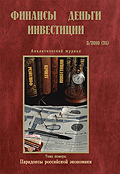 Режим доступа к журналу: http://finvector.ruО журнале   Аналитический журнал, освещающий проблемы макро- и микроэкономики, в частности, финансов и движения денежных средств государства и агентов рынка, финансовых рынков, инвестиционной политики. В рубриках:Макроэкономика: современность и новые тенденцииФинансы и финансовые технологии (от бюджетной и налоговой политики до страхования)Финансовые рынки: анализ развивающихся сегментовДенежные рынки: динамика и перспективыВалютные зоны и инструментыИнвестиционная привлекательность: особое мнениеМировая экономикаДеньги: исторический ракурс №4, 2012СодержаниеМИРОВАЯ ЭКОНОМИКАМедведева М.Б., Щепочкина Н.М. Важнейшие тенденции формированиянаднациональной системы регулирования мирового финансового рынкаРекомендации СФС по регулированию финансового сектораРегулирование Базельским комитетом по банковскому надзору деятельностисистемно значимых банковДиректива о фондах альтернативных инвестицийФИНАНСЫКондратьева Е.А. Банкротства: теневой аспектВиды неправомерных действий при банкротствеКриминальный аспект рейдерстваДинамика теневых процессов на рынке корпоративной собственности: способыреализации криминального банкротстваБанковское рейдерство: схемы захватаНеобходимость принятия пакета антирейдеровских законовФИНАНСОВЫЙ МЕНЕДЖМЕНТБулава И.В. Прекращение деятельности компаний и банкротствороссийских предприятийДва полярных взгляда на роль банкротства в экономикеПричины банкротства и порождающие их факторы: статистика банкротствв РоссииФИНАНСОВАЯ ГРАМОТНОСТЬПригаро М.М. Финансовая грамотность как фактор развитияфинансового рынка РФПовышение финансовой грамотности населения – одно из направленийформирования инвестиционного ресурсаРоссийские программы по повышению финансовой грамотности:необходимость комплексного подходаСТРАХОВАНИЕГорбадей Н.С. Противопожарное страхование в РФ:проблемы и перспективыФакторы формирования страхового рынка: классификация рисковПротивопожарное страхованиеВиды ограничений на противопожарное страхование в РоссииДЕНЬГИ: ИСТОРИЧЕСКИЙ РАКУРСВоеводская Т.П. Коллекция ценных бумаг Банка России как отражениеистории становления и развития отечественного фондового рынкаБогатство музейного фонда Банка РоссииОсновные этапы становления российского фондового рынкаИсторико-познавательное значение юбилейного Каталога собранияценных бумаг музейного фонда ЦБРАннотациБИБЛИОГРАФИЯ  журнал "Вопросы государственного и муниципального управления"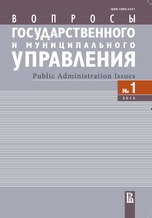 Режим доступа к журналу:  http://vgmu.hse.ruО журнале Рассчитан на аналитиков и исследователей, практиков государственного и муниципального управления, а также на широкий круг читателей, интересующихся проблемами становления и развития системы государственного и муниципального управления в Российской Федерации на современном этапе.  Журнал на своих страницах предоставляет ученым и государственным деятелям возможность эффективного обмена идеями, информацией и мнениями по актуальным проблемам государственного управления, таким как реформирование и развитие государственной службы, разработка и проведение в жизнь административной реформы, совершенствование деятельности органов местной власти, модернизация бюджетной сферы и государственного сектора в целом. В журнале публикуются результаты исследований, материалы научных конференций и семинаров по комплексной проблематике государственного и муниципального управления. Читатели журнала также могут ознакомиться с опытом зарубежных стран, которому посвящены статьи как отечественных, так и зарубежных авторов. Редакционная политика исходит из необходимости обеспечить достаточно четкую фокусировку на специфическом предмете (чтобы избежать дублирования тематики других изданий) и вместе с тем – уделять внимание взаимосвязям проблематики государственного и муниципального управления со смежной проблематикой: экономической, правовой, политологической, менеджериальной и т.д., а также с вопросами взаимодействия государства и гражданского общества.№1 2013СодержаниеКонов А. В., Яковлев А. А. 
Антикоррупционное декларирование в России: существующие проблемы и возможные подходы к реформированию Лисин Н. В., Рудник Б. Л. 
Направления и механизмы развития конкуренции за бюджетные средства в социально-культурной сфере Москвы Моляренко О. А. 
Распределенный образ жизни и контрурбанизационные процессы как факторы развития сельских и городских поселений Шишов Д. А. 
Методологические аспекты связи организованных поселков малоэтажной застройки с региональной и муниципальной социально-экономической средой Добролюбова Е. И., Южаков В. Н. 
«Комплексный мониторинг практики применения Федерального закона от 26 декабря 2008 года № 294-ФЗ "О защите прав юридических лиц и индивидуальных предпринимателей при осуществлении государственного контроля (надзора) и муниципального контроля" в 2012 году»: итоги и рекомендации Ефремов С. В. 
Оценка готовности региональных органов власти привлекать независимых поставщиков социальных услуг Черепанова Е. В. 
Нужен закон о федеральных органах исполнительной власти Барабашев А. Г. 
Образование и тренинг: подготовка для будущего публичного сектора Европы Бершадская Л. А., Чугунов А. В. 
Опыт и методы исследования развития технологической базы электронного правительства в России Бойн Д. А., Джеймс О., Джон П., Петровский Н. 
Влияет ли качество государственной службы на изменение кадрового состава высших эшелонов власти? (перевод с английского – Э.Г. Зверева) Лыска А. Г. 
Концепция строительства местного сообщества: предпосылки формирования и основные положения Афанасьева О. В. 
Публичная отчетность компаний: между социальной ответственностью и тотальным маркетингом Резер Т. М., Сарычев А. М. 
Особенности развития малого города в Свердловской области НАШИ АВТОРЫ Вестник Московского университета«Управление (государство и общество)»О журнале
Ежеквартальный научный журнал издательства Московского государственного университета Основные рубрики журнала:
• Теория и методология управления
• Современные управленческие технологии
• Государственное управление за рубежом
• Административная реформа
• Государственные проекты и программы
• История управления
• Подготовка управленческих кадров
• Управление в общественных организациях
• Научная жизнь
• Рецензии, рефераты, обзоры и др.

В библиотеку МИЭПП  журнал на бумажном носителе поступает с января 2012г.Журнал «Главбух»О журнале   Практический журнал по налогообложению и бухгалтерскому учету,  доступным языком рассказывающий о последних изменениях в трудовом и налоговом законодательстве. Журнал предоставляет много полезной информации по оптимизации налогообложения и организации деятельности предприятий; ориентирован на бухгалтеров, аудиторов и финансовых работников. Журнал выходит 2 раза в месяц.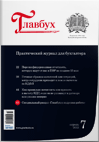 Режим доступа к журналу: http://www.glavbukh.ruЖурнал «Справочник кадровика»О журналеЖурнал для специалистов по кадрам, публикующий информационные материалы, оптимально полезные в работе и безупречные с точки зрения закона. Издание компетентно отвечает на массу актуальных вопросов читателей, интересующихся вопросами трудовых отношений. Журнал «Справочник кадровика» - ведущий среди кадровых изданий. Журнал выходит ежемесячно.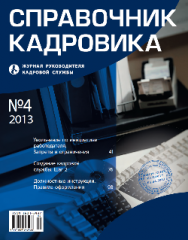 Режим доступа к журналу: http://www.pro-personal.ru№4, 2013СодержаниеКадровая практикаЕще раз об увольнении. Что и как проверит прокуратура? В каждом номере «Справочника кадровика» есть хотя бы один материал, посвященный расторжению трудового договора. Это и понятно, учитывая, что почти половина сложных ситуаций и вопросов, поступающих от читателей журнала и подписчиков Электронной системы кадровика, касается именно увольнения работников по различным основаниям. Увольнению работников уделяют пристальное внимание и суды, и проверяющие органы. В этой статье мы посмотрим на проблемы прекращения трудовых отношений с позиций прокуратуры как ведомства, выполняющего государственную функцию по надзору за исполнением законов всеми государственными, муниципальными и общественными органами, а также юридическими и физическими лицами. Надеемся, наши практические рекомендации помогут вам конструктивно взаимодействовать с сотрудниками прокуратуры и избежать нежелательных правовых последствий при проверках.Стрельников В.В.  |  Оформление прекращения трудового договора  |  Кадровая практика Неграмотным иностранцам - красный свет! Кажется, еще совсем недавно мы жили совершенно в другом государстве. И все граждане этого государства говорили на русском языке, даже если проживали не в РСФСР. Но с известных всем событий прошло (подумать только!) уже больше 20 лет, и за эти годы жизнь в каждой из бывших союзных республик - а ныне независимых государств - развивалась по собственному сценарию. Стремление к независимости повлияло и на социальную жизнь, и на уровень образования. По понятным причинам в новых государствах русский язык «отошел на второй план». В результате на российском рынке иностранной рабочей силы появилось огромное количество безвизовых иностранцев - граждан государств - участников СНГ, не умеющих говорить и тем более писать на русском языке. На законодательном уровне предприняты попып ять на эту ситуацию. В нашей статье - вся необходимая информация по блеме для кадровиков организаций, использующих труд иностранцев.Гефтер Юлия Александровна  |  Оформление приема на работу  |  Кадровая практика Привлечение к ответственности - дело ответственное Когда речь идет об ответственности - материальной или дисциплинарной - мы в первую очередь думаем о том, как бы все правильно оформить: составляем акты и докладные записки, направляем уведомления, собираем объяснительные... И при этом мало внимания уделяем самому работнику и его проступку. А ведь кроме оформления документов, бесспорно, важных для процедуры привлечения к ответственности, нужно объективно оценить поведение работника и его отношение к совершенному проступку, установить степень его вины в нарушении и другие обстоятельства, без учета которых в принципе невозможно назначить работнику справедливое наказание. Помните, что решение о мерах ответственности нужно принимать в каждой конкретной ситуации и с учетом всех этих факторов!Драчук М.А.  |  Социальное партнерство, Ответственность работодателя, Дисциплинарная ответственность работника, Ограниченная материальная ответственность работника  |  Кадровая практика В каких ситуациях действует запрет на увольнение по инициативе работодателя? Можно ли сократить работника, находящегося в командировке? Допускается ли уволить сотрудника, ранее совершившего прогул, во время прохождения им военных сборов? Как расторгнуть трудовой договор с лицом, не выдержавшим испытание, но уже успевшим стать не только членом профсоюза, но и участником подготовки проекта коллективного договора? Думаем, что с подобными вопросами на практике приходится сталкиваться достаточно часто. А вот найти грамотное решение не так-то просто.С одной стороны, закон в подобных ситуациях запрещает увольнение только беременных женщин, а также работников, находящихся в отпуске или «на больничном». С другой стороны, не совсем понятно, как уволить работника, если ему гарантировано сохранение места работы (должности)? Проблема эта серьезная и вызывает в правоприменительной практике немало дискуссий. Это вполне понятно, ведь цена незаконного увольнения весьма высока.Прекращение трудового договора по инициативе работодателя, Оформление прекращения трудового договора  |  Кадровая практика Трудовые споры«Переквалификация» гражданско-правового договора в трудовой Несомненно, бывают ситуации, в которых уместно заключать с исполнителями работ договоры не трудовые, а гражданско-правового характера. Но на практике по-прежнему весьма распространены незаконные попытки скрыть трудовые отношения и подменить трудовые договоры «ни к чему не обязывающими» гражданскими. Напомним, что в случае, если подмена обнаружится (а такое может произойти, если «работник» обратится в суд), гражданско-правовой договор, вполне вероятно, будет признан в судебном порядке трудовым. Поэтому так важно разграничивать эти договоры и четко понимать, при каких обстоятельствах должен быть заключен именно трудовой договор, а когда возможно оформление договора гражданского.Пресняков Михаил Вячеславович  |  Трудовые споры  |  Трудовые споры Из судебной практикиОбязательный медицинский осмотр: обязанности работника В сфере охраны труда работодатель имеет ряд довольно серьезных обязанностей, в частности он должен обеспечить прохождение отдельными работниками периодических медицинских осмотров. Далее, если по какой-то причине медосмотр работником не пройден, работодатель обязан отстранить его от работы. Самое сложное в таких ситуациях - это определить, по чьей вине работник не прошел обследование, ведь от этого напрямую зависит оплата периода отстранения от работы. И тот факт, что в подобных делах «замешаны» медицинские учреждения, только усугубляет ситуацию: в трудовых отношениях появляется третий субъект, действия или бездействие которого вынужден оценивать работодатель, решая вопрос об оплате периода отстранения. О том, как порой непросто это сделать, свидетельствует судебная практика. В первом судебном решении причины, по которым работник не прошел медосмотр, определены верно. В ситуации же, описанной во втором решении, работодатель допустил ошибку и был вынужден оплатить работнику время вынужденного прогула и моральный вред.Из судебной практики Обязательный медицинский осмотр: обязанности работодателя Из судебной практики Кадровое делопроизводствоСоздание кадровой службы. Шаг 2 Создание кадровой службы начинается с «выбора формата». Каждый работодатель самостоятельно определяет, кем будут решаться кадровые вопросы - отдельным подразделением, специалистом или одним сотрудником в порядке совмещения должностей*. Второй шаг в процессе создания кадровой службы - это организация работы с кадровой документацией. Документы, создаваемые службой кадров, обладают своей спецификой. Они, как правило, содержат персональные данные сотрудников и имеют особый режим хранения. Многие кадровые документы являются первичными учетными документами по учету труда и его оплаты, а значит, с 1 января 2013 г. утверждаются работодателем по новым правилам. Учесть все особенности работы с кадровыми документами от момента их создания до сдачи в архив помогут организационные мероприятия и документы, о которых пойдет речь в нашей статье.Андреева Валентина Ивановна  |  Документы кадровой службы  |  Кадровое делопроизводство Должностные инструкции: оформляем и утверждаем В прошлом номере «Справочника кадровика» мы обсудили «плюсы» и «минусы» наличия у работодателя должностных инструкций* Эта статья будет актуальна для тех, кто решил разработать и утвердить должностные инструкции в своей компании или проверить актуальность уже утвержденных, внести в них необходимые изменения или исправить допущенные ранее ошибки.Орлова Елена Васильевна  |  Документы кадровой службы  |  Кадровое делопроизводство Вопрос-ответВопрос 1… Производится ли начисление северного коэффициента работникам, которые трудоустроены в организацию на период исправительных работ? Вопрос-ответ Вопрос 2… Обязано ли малое предприятие, оказывающее консультационные услуги и обслуживающее бухгалтерские программы, проводить аттестацию рабочих мест? Вопрос-ответ Вопрос 3… Какие документы должна предоставить сотрудница для оформления отпуска по уходу за ребенком? Должна ли она представить справку с места работы супруга о том, что он не использует такой отпуск? Вопрос-ответ Охрана труда и социальное страхованиеДокументирование в системе управления охраной труда Все мероприятия по охране труда направлены, как известно, на обеспечение сохранности жизни и здоровья работников. Для этих целей работодатель проводит аттестацию рабочих мест по условиям труда, организует обязательные медицинские осмотры, обеспечивает обучение и проверку соответствующих знаний работников. Но обеспечить соблюдение норм по охране труда недостаточно, необходимо еще и правильно оформить все документы. Здесь, как и в случае с совершением любых кадровых действий, работодателю желательно иметь письменное подтверждение того, что все мероприятия были организованы и проведены согласно требованиям закона. В случае проведения проверки соблюдения работодателем законодательства в области охраны труда инспекторы в первую очередь обратятся к созданным документам. А значит, настало время поговорить о том, какие же документы по охране труда должны быть в каждой организации.Крутова В.П. , Крутов Ю.А.  |  Документы кадровой службы  |  Охрана труда и социальное страхование Управление персоналомСтать частью сильной команды Крупные компании серьезно подходят к вопросам рекрутинга, стараясь еще на этапе подбора персонала определить и привлечь наиболее достойных и компетентных кандидатов. Однако самое интересное в отношениях работника и компании начинается уже после достижения сторонами принципиального согласия о сотрудничестве и улаживания основных формальностей. Все точки над i расставляет период привыкания нового сотрудника к работе, называемый адаптацией. Именно на этом этапе становится понятно, было ли решение компании верным. В свою очередь, вчерашний кандидат в этот период сопоставляет свои изначальные ожидания с окружающей его производственной реальностью. Посмотрим, как программа адаптации реализована в одной производственной компании.Бабакова Мария  |  Построение системы коммуникаций в компании, Нематериальная мотивация  |  Управление персоналом Бизнес-кейс по услуге «Salary survey & Market overview» Справка о компании-клиенте Крупная международная компания, оказывающая услуги в области управленческого консалтинга, технологий и аутсорсинга, работающая более чем в 120 странах.Трудовая инспекция: то, не знаю что? В 2012 г. территориальными органами Роструда было выявлено свыше 663 000 нарушений трудовых прав граждан. Внушительная цифра, не правда ли?Однако, как показывает онлайн-опрос, проведенный JOB.RU, значительная часть россиян имеет довольно поверхностное представление о том, чем занимаются трудовые инспекции.Международное медицинское страхование – привлекательная альтернатива ДМС журнал «Актуальные проблемы экономики и права»О журнале  Межотраслевой, федеральный рецензируемый научный журнал «Актуальные проблемы экономики и права» -  публикует научные, информационно-аналитические статьи и материалы по актуальным вопросам экономических и юридических наук. Включен в Перечень ВАК.  Режим доступа к журналу: http://www.iprbookshop.ru  - ЭБС IPRbooks (Доступ по логину и паролю).С перечисленными  журналами (печатными изданиями)  вы можете подробно ознакомиться в библиотеке МИЭПП.
VIP- ИНТЕРВЬЮ
VIP- ИНТЕРВЬЮ Мы работаем с человеком как с целостной личностью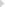 
Светлана Чумакова
КОУЧИНГ
КОУЧИНГ Наставник — отрезвляющая голова
Алексей Дегтярев
КОУЧИНГ ПЕРВЫХ ЛИЦ
КОУЧИНГ ПЕРВЫХ ЛИЦ ERP- системы имеют как плюсы, так и минусы...
Андрей Постовалов «ХИМИЯ» в коучинге: Н2О не равняется Н2SO4
Булад Субанов, Николай Сапронов
КОММЕНТАРИЙ
КОММЕНТАРИЙ Лидерство как стратегия
Михаил Боднарук
ПАРТНЕРЫ
ПАРТНЕРЫ Все зависит от соразмерности риска, или Договор дороже денег
Джанер Бэнли
SALES- ТЕХНОЛОГИИ И ПЕРСОНАЛ
SALES- ТЕХНОЛОГИИ И ПЕРСОНАЛ Священная война коммерсантов и технарей Продолжение (НАЧАЛО СМ. № 22–24/2012)
Константин Бакшт
КОММЕНТАРИЙ ЭКСПЕРТА
КОММЕНТАРИЙ ЭКСПЕРТА Электронные трудовые cоглашения
Анна Лукина
КЛЮЧЕВОЙ МЕНЕДЖМЕНТ ПО С. ДЖОБСУ
КЛЮЧЕВОЙ МЕНЕДЖМЕНТ ПО С. ДЖОБСУ Зачем нанимать толковых людей и затем указывать им, что делать?
Павел Ершов Законы на них не действуют
Михаил Торчинский
ОШИБКИ РУКОВОДИТЕЛЕЙ
ОШИБКИ РУКОВОДИТЕЛЕЙ «Каждому человеку свойственно ошибаться... но никому, кроме глупца, не свойственно упорствовать в ошибке»
Дмитрий Семикашев Вы не задумывались над тем, что ваш стиль управления, который всегда приносил успех, уже давно мог стать тормозом?..
Наталья Степина Доверять людям — это все- таки чаще лучше, чем постоянно контролировать...
Андрей Давыдов